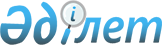 О признании утратившим силу постановления акимата Есильского района Северо-Казахстанской области от 20 марта 2015 года № 71 "Об утверждении Правил расчета ставки арендной платы при передаче коммунального имущества Есильского района в имущественный наем (аренду)"Постановление акимата Есильского района Северо-Казахстанской области от 10 августа 2015 года № 262      В соответствии с подпунктом 4) пункта 2 статьи 40 Закона Республики Казахстан от 24 марта 1998 года "О нормативных правовых актах", акимат Есильского района Северо-Казахстанской области ПОСТАНОВЛЯЕТ:

      1. Признать утратившим силу постановление акимата Есильского района Северо-Казахстанской области от 20 марта 2015 года № 71 "Об утверждении Правил расчета ставки арендной платы при передаче коммунального имущества Есильского района в имущественный наем (аренду)" (зарегистрировано в Реестре государственной регистрации нормативных правовых актов от 20 марта 2015 года № 3178, опубликовано в газетах "Есіл таңы" № 14 (468) от 27 марта 2015 года, "Ишим" № 14 (8754) от 27 марта 2015 года).

      2. Контроль за исполнением настоящего постановления возложить на заместителя акима района Едресова К.К.

      3. Настоящее постановление вводится в действие со дня его первого официального опубликования.


					© 2012. РГП на ПХВ «Институт законодательства и правовой информации Республики Казахстан» Министерства юстиции Республики Казахстан
				
      Аким района

М.Абишев
